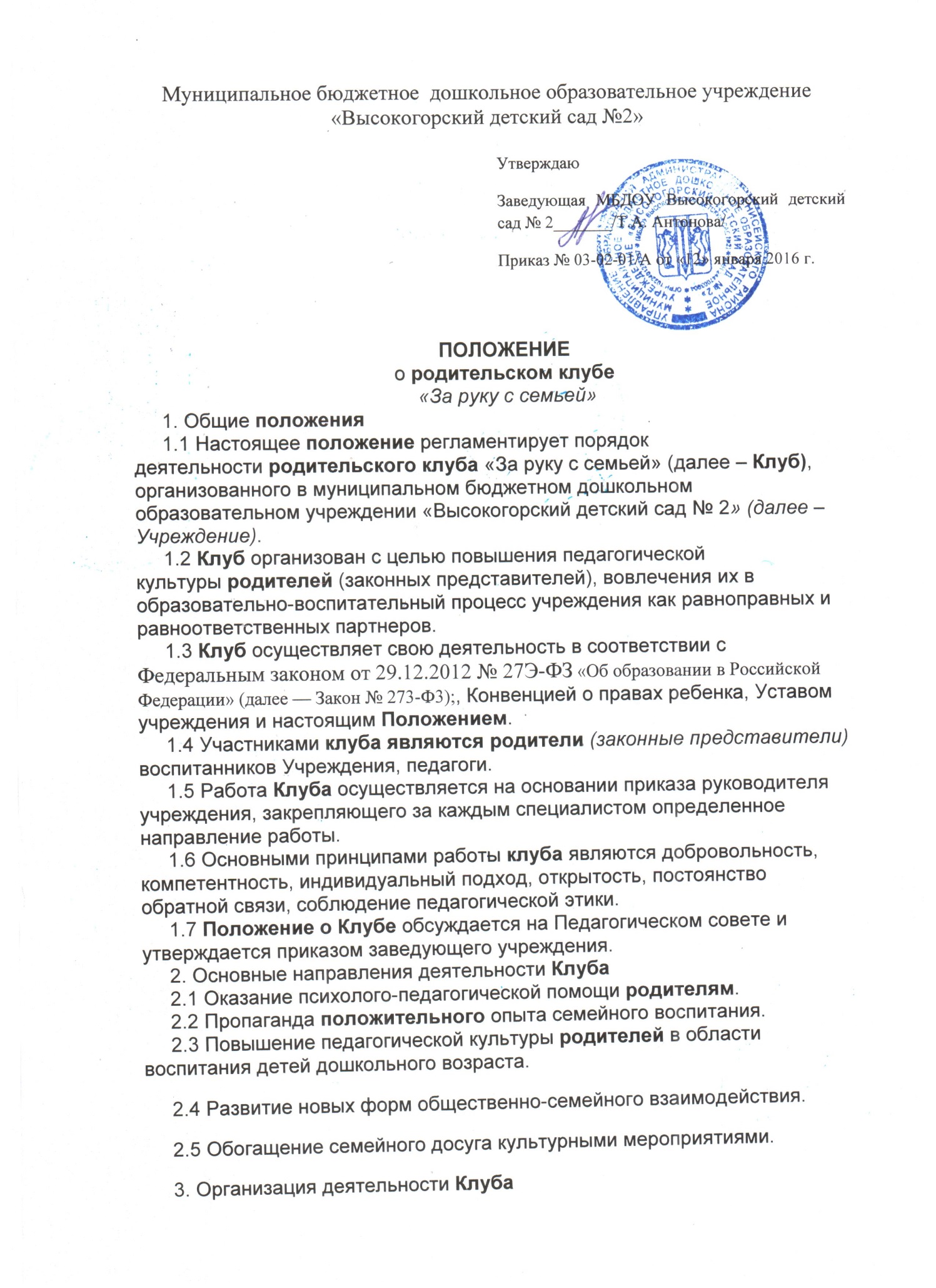 3.1 Клуб посещают родители (законные представители) воспитанников Учреждения, желающие повысить свой психолого-педагогический уровень в вопросах воспитания детей.3.2 Состав родителей (законных представителей) – участников клуба может меняться в зависимости от их потребности в занятиях и интересов.3.3 Общее руководство Клубом возлагается на старшего воспитателя.3.4 Планирование работы Клуба проводится с учетом интересов родителей (законных представителей). План работы утверждается заведующим учреждения.3.5 Формы организации работы Клуба:- творческие мастерские;- психологические тренинги;- объединения по интересам;- практикумы;- круглый стол;- решение педагогических ситуаций;- обсуждение опыта семейного воспитания.3.6. Решения Клуба для сотрудников и родителей носят рекомендательный характер.3.7. На итоговом заседании Клуба обсуждаются результаты работы и ее эффективность.4. Права и обязанности участников Клуба4.1 Родители (законные представители) имеют право на:- получение квалифицированной консультативной помощи по вопросам воспитания ребенка;- получение практической помощи в организации занятий с детьми дома;- высказывание собственного мнения и обмен опытом воспитания детей.4.2 Учреждение имеет право:- на изучение и распространение положительного опыта семейного воспитания;- внесение корректив в план работы Клуба в зависимости от возникающих проблем, интересов и запросов родителей (законных представителей).4.3 Родители обязаны соблюдать нормы этического поведения.4.4 Учреждение обязано:- организовать работу Клуба в соответствии с планом, утвержденным заведующим учреждения и с учетом интересов и потребностей родителей (законных представителей);- предоставлять квалифицированную консультативную и практическую помощь родителям (законным представителям).5. Подготовка и проведение занятий родительского клуба.5.1 Тематика занятий родительского клуба определяется по итогам мониторинга. 5.2 Работа Клуба осуществляется на базе учреждения один раз в месяц, по последним четвергам месяца с 17.00 часов до 18.00 часов.6 Документация.6.1 Клуб работает по утвержденному в начале учебного года плану.6.2 Занятия Клуба фиксируются в «Журнале протоколов родительского клуба «За руку с семьей» по форме:– дата проведения мероприятия;– тема мероприятия;– количество присутствующих родителей (законных представителей);– подпись руководителя.6.3 «Журнал протоколов родительского клуба «За руку с семьей» нумеруется, прошивается, скрепляется печатью и подписью руководителя учреждения. Срок хранения 1 год.